Australian Capital TerritoryCorrections Management (Initial Security Classification) Operating Procedure 2022 (No 2)*Notifiable instrument NI2022–395made under the  Corrections Management Act 2007, s14 (Corrections policies and operating procedures) 1	Name of instrumentThis instrument is the Corrections Management (Initial Security Classification) Operating Procedure 2022 (No 2).2	Commencement This instrument commences on the day after its notification day. 3	Operating Procedure I make this operating procedure to facilitate the effective and efficient management of correctional services. 4	RevocationThis policy revokes the previously notified Corrections Management (Initial Security Classification) Operating Procedure 2022 – [NI2022-332].Ray Johnson APM
Commissioner 
ACT Corrective Services
15 August 2022PURPOSETo provide instructions to staff that administer the Initial Detainee Security Classification Assessment for detainees in the custody of ACT Corrective Services. Classification is the categorisation of detainees according to the minimum security conditions appropriate to manage any risks of escape, security and good order in a correctional centre and public safety risks. PROCEDURESInitial Detainee Security Classification AssessmentThe Initial Detainee Security Classification Assessment must be administered for all detainees during their induction period when they are first received into custody, and will be valid for six months from the approval date.The Classification Coordinator must complete an Initial Detainee Security Classification Assessment for all detainees entering the AMC within 10 business days of admission. Any detainee held in custody for less than 14 days does not require an initial classification assessment and will default to a Medium Security Classification.The Initial Detainee Security Classification Assessment will be conducted utilising the D18.F1: Initial Security Classification Tool, supported with Annex A: Initial Security Classification Checklist (available at the back of this document).The Classification Coordinator conducting the classification assessment must total the scores to ascertain the overall score and the corresponding security classification rating. Where the total scores add up to a negative number, the Classification Coordinator must list the detainee’s overall score as zero (0), and assign them the corresponding security classification rating of Minimum.Detainees who ordinarily must not be categorised as Minimum  The Classification Coordinator must advise the Director Sentence Administration when an initial classification assessment is being undertaken for a detainee sentenced for/remandee accused of an offence in the ‘Highest Severity’ category under Annex A – Offence Severity Scale, OR a detainee who is liable for consideration under section 501 of the Migration Act 1958 (Cth)The Director Sentence Administration must not approve a detainee/remandee in the above category to be assigned a classification level below Medium, except for in exceptional circumstances.If a detainee/remandee in the above category is approved to be classified at a Minimum level, the exceptional circumstances must be noted on the D18.F1: Initial Security Classification Tool.Approval and Record Keeping The Classification Coordinator must provide the D18.F1: Initial Security Classification Tool (along with records, documents and reports used to conduct the assessment) to the Director Sentence Administration for verification and approval.The Director Sentence Administration must take into account the documentation provided by the Classification Coordinator AND any other relevant information when determining the final classification outcome for the detainee.Where the Director Sentence Administration determines that the detainee should be classified at a level other than that indicated by the D18.F1: Initial Security Classification Tool, then they must document this clearly in writing and provide reasons.The Classification Coordinator must ensure all documentation relevant to the security assessment process, including any direction to remove or apply a mandatory override, is uploaded onto the detainee’s electronic file.Notification of the Detainee Security Classification Assessment OutcomesThe Classification Coordinator must provide the detainee with the D18.F2: Classification Notice within two (2) business days of the finalisation of the Initial Detainee Security Classification Assessment. The D18.F2: Classification Notice must indicate the major factors contributing to the classification, and identify the next scheduled review date.The Classification Coordinator must:notify the Director Sentence Administration, Senior Director Offender Reintegration, Senior Director Accommodation and Director Offender Reintegration of any classification assessment results by email within two (2) business days of completionupdate the detainee’s electronic record to reflect the classification result, including a case note and uploading of the D18.F1: Initial Security Classification Toolensure details of specific information relevant to a mandatory override are case noted on the detainee’s electronic filemaintain a register of all detainees’ classification review datesrecord a list of all documents, records and reports used to conduct the assessment provide the Director Sentence Administration with a list of documents, records and reports used to conduct the assessment for approval of the Detainee Security Classification Assessmentconfirm that the D18.F2: Classification Notice is received by the detainee within two (2) days of the assessment being approved by the Director Sentence Administrationensure detainee classifications are reviewed at the required intervals.Appeal of Classification decisionA detainee can appeal a classification outcome in writing within five (5) days of receiving the D18.F2: Classification Notice, either by submitting a detainee request form or via email to DetaineeClassification@act.gov.au. Upon receiving the request for appeal, the Classification Coordinator must forward the detainees appeal and the completed D18.F1: Initial Security Classification Tool to the Senior Director Offender Reintegration for review.The Senior Director Offender Reintegration must review the package within five (5) business days of receipt and must consider whether:inappropriate or inaccurate information was included in the assessment; and/orpertinent information has not been applied to the assessment, including the detainee’s current sentence and criminal history, any outstanding charges, criminal and custodial history, appeal status, liability for deportation, disciplinary history and other documents held on the detainee’s record. The Senior Director Offender Reintegration must determine whether to grant or deny the appeal.The Senior Director Offender Reintegration must inform the detainee in writing of the outcome of the appeal, outlining the reasons.Where an appeal request has been granted, the Classification Coordinator must reapply the classification assessment within three (3) business days of notification, with consideration given to information provided by the Senior Director Offender Reintegration.Once this has been completed, the Classification Coordinator must repeat the steps set out in Section 4 of this Operating Procedure.Related DocumentsDetainee Classification Policy 2022D18.F1: Initial Security Classification ToolD18.F2: Classification NoticeD18.F3: Security Classification Review ToolSecurity Classification Review Operating Procedure 2022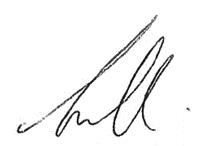 Narelle PamplinAssistant Commissioner Offender ReintegrationACT Corrective Services      12 August 2022 Document detailsOPERATING PROCEDUREInitial Security ClassificationOPERATING PROCEDURE NO.D18.1SCOPEAlexander Maconochie Centre (AMC)CriteriaDetailsDocument title:Initial Security Classification Operating Procedure 2022Document owner/approver:Assistant Commissioner Offender Reintegration, ACT Corrective ServicesDate effective:The day after the notification date Review date:Three years after the notification date Compliance with law:This operating procedure reflects the requirements of the Corrections Management (Policy Framework) Policy 2021Responsible officer: Director Sentence Administration Version Control Version Control Version Control Version Control Version no. Date DescriptionAuthorV1December-21First DraftT GrahamV2August-22Ongoing RevisionJ PapadopouloEvaluationSource of InformationApplication1. Severity of Charge or OffenceTo be scored based on the most severe current charge or offence as per Annex A - Offence Severity Scale.Offence Severity ScaleStatement of FactsRemand WarrantUtilising the source of information, determine the most severe current offence(s) / charge(s) for which the offender has been held in custody and apply the relevant rating. 2. Severity of Prior Adult Criminal ConvictionsTo be scored based on the most severe prior conviction in the past 10 years, from date of assessment, as per Annex A - Offence Severity ScaleOffence Severity ScaleCriminal HistoryMust be dated within the past 12 months to be considered current.May be obtained from AFP @ CriminalRecords@afp.gov.au if not already on file.Utilising the source of information, determine the most severe recorded conviction on the detainees Criminal History over the past 10 years (as an adult offender) and apply the relevant rating. Where there are no prior convictions, score according to the rating.3.  History of Escape or Attempts to Escape CustodyTo be scored with consideration to attempts of escape from Juvenile and Adult correctional facilities, as well as from Police Custody or Escorts/Transport.Criminal HistoryMust be dated within the past 12 months to be considered current.May be obtained from AFP @ CriminalRecords@afp.gov.au if not already on file.Utilising the source of information, determine if the detainee has been charged with any form of escape from custody and apply with relevant rating. 4. History of Violent or Threatening Behaviour in Custody, or recorded breach of any Community Supervision Order.To be scored in relation to the most serious documented incident in the last 10 years, from date of assessment.Criminal HistoryMust be dated within the past 12 months to be considered current.May be obtain from AFP @ CriminalRecords@afp.gov.au if not already on file.ACTCS Offender DatabaseUtilising the source of information, determine if the detainee has:Any convictions for a breach of community supervision order including Breach of Bail, Good Behaviour Order, Community Service Work Condition, Intensive Corrections Order, Drug & Alcohol Treatment Order or Revocation of Parole; orAny events of violence, threatening behaviours or involvement in a major disturbance whilst in custody reflected in Case Notes, Incident Reports or Disciplinary Action Reports, including those referred and not referred to Police. Any indication of the above having occurred over the past 10 years (as an adult offender) need to be recorded with the relevant rating applied.5. Number of prior adult convictions for serious offences, in line with Annex A - Offence Severity ScaleTo be scored through counting the number of serious offences the detainee has been previously convicted as an adult within the last 10 years from date of assessment, not including those related to the current custodial/remand period.Serious offences are those listed on Annex A - Offence Severity Scale and rated as Highest or High Severity.Offence Severity ScaleCriminal HistoryMust be dated within the past 12 months to be considered current.May be obtain from AFP @ CriminalRecords@afp.gov.au if not already on file.Utilising the source of information, identify recorded convictions on the detainees Criminal History over the past 10 years (as an adult offender), that rate as Highest or High Severity on the Offence Severity Scale. Count the offences identified, not including the current matters (sentenced or remand) to give your total score. Apply the relevant rating.6. Juvenile Criminal HistoryTo be scored where the offender has a history of offending as a juvenile.No incidents or convictions will be counted if they occurred when the offender was under the age of 16.Criminal HistoryMust be dated within the past 12 months to be considered current.May be obtain from AFP @ CriminalRecords@afp.gov.au if not already on file.Utilising the source of information, identify any offences recorded as a juvenile. Only score where the offence was recorded when the offender was 16 years of age or above.7. AOD HistoryTo be scored in relation to the detainee’s known or self-reported history of drug and/or alcohol use including both illegal and legal substances (petrol, glue, inhalants, etc), and including misuse of prescribed medications. ACTCS Offender Database Case Notes indicating offender/self-reported informationPre Sentence Reports, including Intensive Correction Order Assessments, Drug & Alcohol Treatment AssessmentLSIR – Item 45 AOD useUtilising the source of information, determine if the detainee has a history (past 12 months) of problematic drug use.Apply the relevant rating.8. Stability Factors at Time of ArrestACTCS Offender Database Case NotesPre Sentence Reports, including Intensive Correction Order Assessments, Drug & Alcohol Treatment AssessmentLSIR Utilising the source of information, determine if the detainee meets any of the identified stability factors at the time they were remanded in custody. These ratings are a negative rating and will deduct points from the overall score. The score for this section must not exceed a total of minus 4.9. Current AgeTo be scored for the detainee’s age at time of assessment.ACTCS Offender DatabaseUtilising the source of information, determine the offenders date of birth / age. Apply the relevant rating.SCORE:  Total of Values from 1 – 9Score Column of the Initial Detainee Classification Assessment Form.Add scores from questions 1 to 9 to provide a total score.Additional InformationAdditional information may be used to reduce or increase a detainee’s overall score, with the potential to adjust the security classification up or down. The decreasing and increasing factors have been identified as factors that may impact a detainee’s level of risk to self, community, staff, or the security of the AMC.Additional information may be used to reduce or increase a detainee’s overall score, with the potential to adjust the security classification up or down. The decreasing and increasing factors have been identified as factors that may impact a detainee’s level of risk to self, community, staff, or the security of the AMC.Decreasing Risk FactorsThese rating attract a negative numerical score and may deduct one point from the overall score. The total score for this section (Decreasing Risk Factors) must not exceed a total of minus 4. Currently pregnantDetainee self-report (follow up with confirmation from Justice Health Services)ACTCS Offender DatabaseMedical report / Doctors CertificateJustice HealthCase NotesSentence Reports, including Intensive Correction Order Assessments, Drug & Alcohol Treatment AssessmentUtilising the sources of information, identify if the female detainee is currently pregnant, noting the expected due date.This rating attracts a negative numerical score and may deduct one point from the overall score.Physical disability and/or limited physical mobilityACTCS Offender DatabaseMedical report / Doctors CertificateJustice HealthCase NotesUtilising the sources of information, identify if detainee has a physical disability and/or limited physical mobility.This rating attracts a negative numerical score and may deduct one point from the overall score.History of positive custodial behaviourACTCS Offender DatabaseCase NotesUtilising the sources of information, identify if detainee has previously been in custody and maintained a record of positive / compliant custodial behaviourThis rating attracts a negative numerical score and may deduct one point from the overall score.Confirmed accommodation post-releaseACTCS Offender DatabaseCase NotesPre Sentence Reports, including Intensive Correction Order Assessments, Drug & Alcohol Treatment AssessmentPre Release ReportsUtilising the sources of information, identify if detainee has confirmed accommodation post release.This rating attracts a negative numerical score and may deduct one point from the overall scoreIncreasing Risk FactorsTo be scored a 1 for each relevant factorIntel alert/reportingACTCS Offender DatabaseCase NotesACTCS Intelligence UnitACT PolicingUtilising the sources of information, identify any Intel or Policing concerns that may impact the detainee’s risk to self or others whilst in custody. Please note the sensitivity of this information and the potential inability to share sensitive information provided.Apply the relevant rating.High media attention / Individual of significant public profile/notorietyACTCS Offender DatabaseCase NotesMediaCanberra Times, Television NewsUtilising the sources of information, determine if the detainee has attracted higher than usual media attention, holds significant public profile or notoriety in the public domain.Apply the relevant rating.Known OMCG/Gang affiliationACTCS Offender DatabaseCase NotesACTCS Intelligence UnitACT PolicingUtilising the sources of information, identify any OMCG or gang affiliations that may impact the detainee’s risk to self or others whilst in custody. Apply the relevant rating.Extradition noticeACTCS Offender DatabaseCase NotesUtilising the sources of information, determine if the detainee is subject to extradition upon release.Apply the relevant rating.Current Immigration HoldACTCS Offender DatabaseCase NotesDepartment of Immigration s.xxxUtilising the sources of information, determine if the detainee is subject to Immigration extradition upon release.Apply the relevant rating.Outstanding warrant(s) ACTCS Offender DatabaseCase NotesACT Law CourtsUtilising the sources of information, determine if the detainee has any outstanding warrants.Apply the relevant rating.